										Załącznik nr 1 do uchwały Nr XL.335.2021 Rady Gminy Złotów									z dnia 28 grudnia 2021 r. w sprawie nadania nazwy ulicy 										położonej w miejscowości Blękwit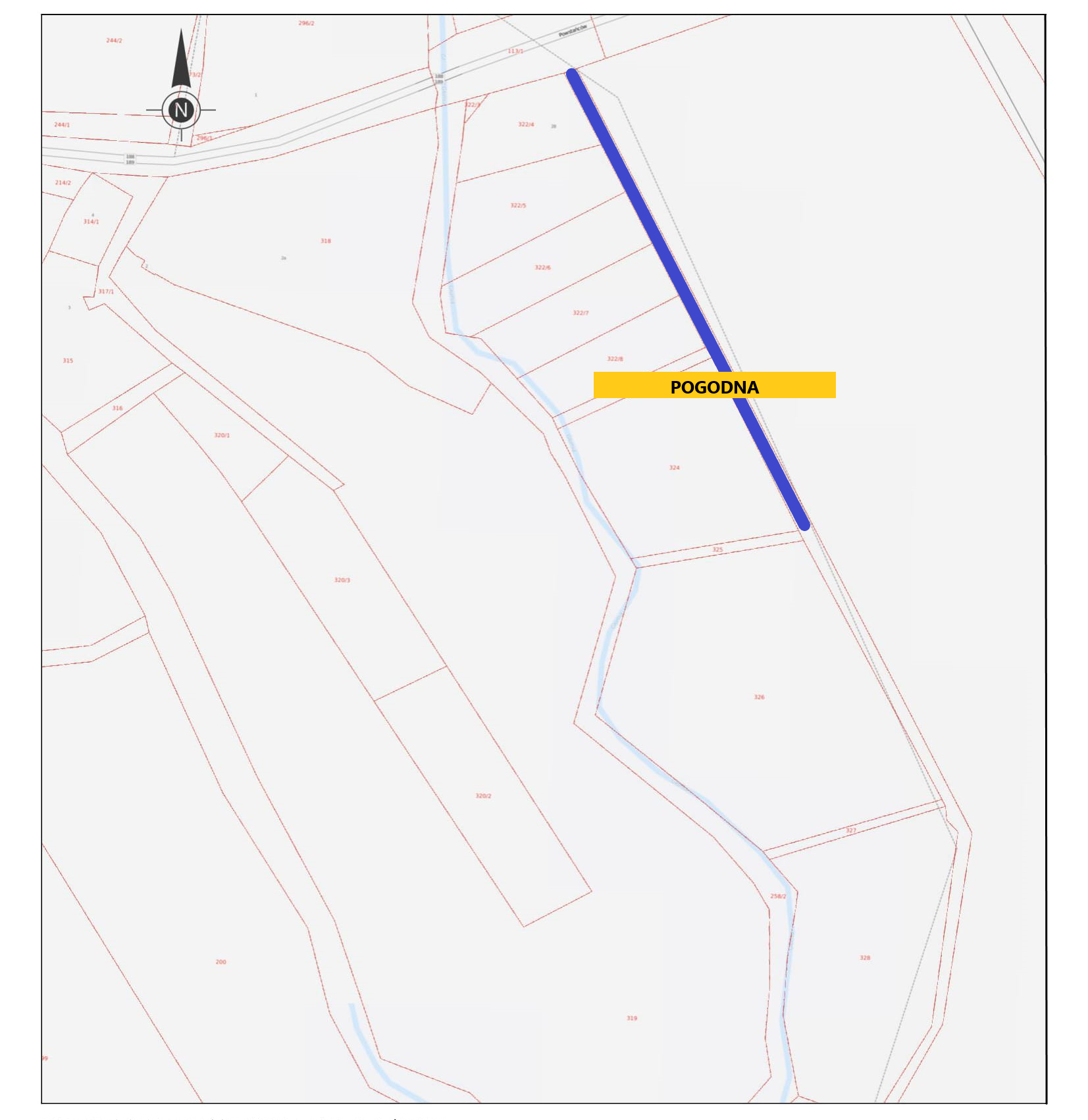 położenie ulicy zaznaczono na mapie kolorem niebieskim